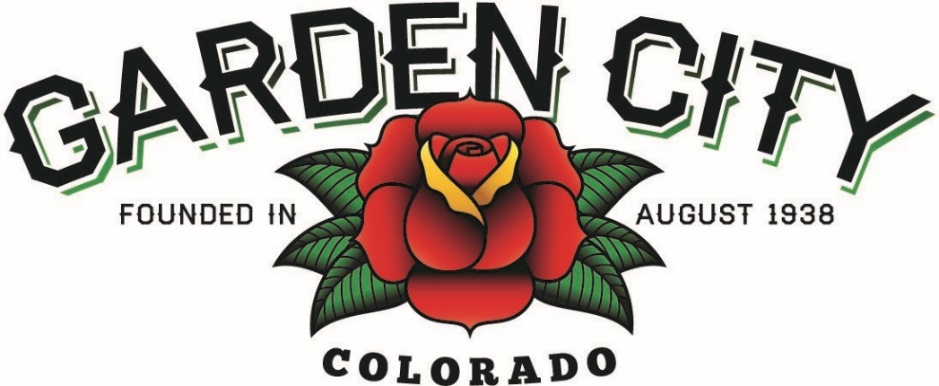 AGENDABOARD OF TRUSTEESREGULAR MEETING				5:30PM				October 18, 2022The Board will consider and may act on the following items:Call To OrderRoll Call Consent AgendaApprove Minutes from October 4, 2022 Regular MeetingApprove September 2022 Treasurer’s ReportApprove Paid BillsApprove Bills To Be PaidApprove Water Rebate for Tammy Malick 2743 6th Ave Lane in the amount of $259.53Approve AirSolutions Heating and Air Conditioning invoice for the Shop in the amount of $7,442.50Approve 2Bros Construction invoice for the Community Center trim replacement in the amount of $2,500Approve Anderson & Whitney invoice in the amount of $10,000Public Not on the Agenda Invited to be heardApprove Report of Changes for El Baile LLC DBA El Bandido Night Club 618 25th Street Change of Registered ManagerGrantsApprove Fence Grant for Carlos Vargas 2700 6th Ave Lane in the amount of $1,062.42Approve Residential Revitalization Grant Carlos Vargas 2700 6th Ave Lane in the amount of $1,188.46 Approve Eliseo Lopez as a signer on Stifel Investment AccountConsider quotes for a new roof on the Community CenterSchedule December 2022 Regular MeetingApprove Police Department Pay SchedulesPolice ChiefSergeantOfficer Staff ReportsTown AdministratorPolice ChiefPublic Works DirectorTown AttorneyOther Board IssuesAnnouncements North Range Behavioral Health will be at the Community Center on October 21, at 11AM for their Mental Health and Suicide Prevention seminarPicasso and Wine is Saturday, October 22nd at 6PMThe Weld County Town and County Meeting is October 27h at 6PMClean up days is November 4-6 Adjourn